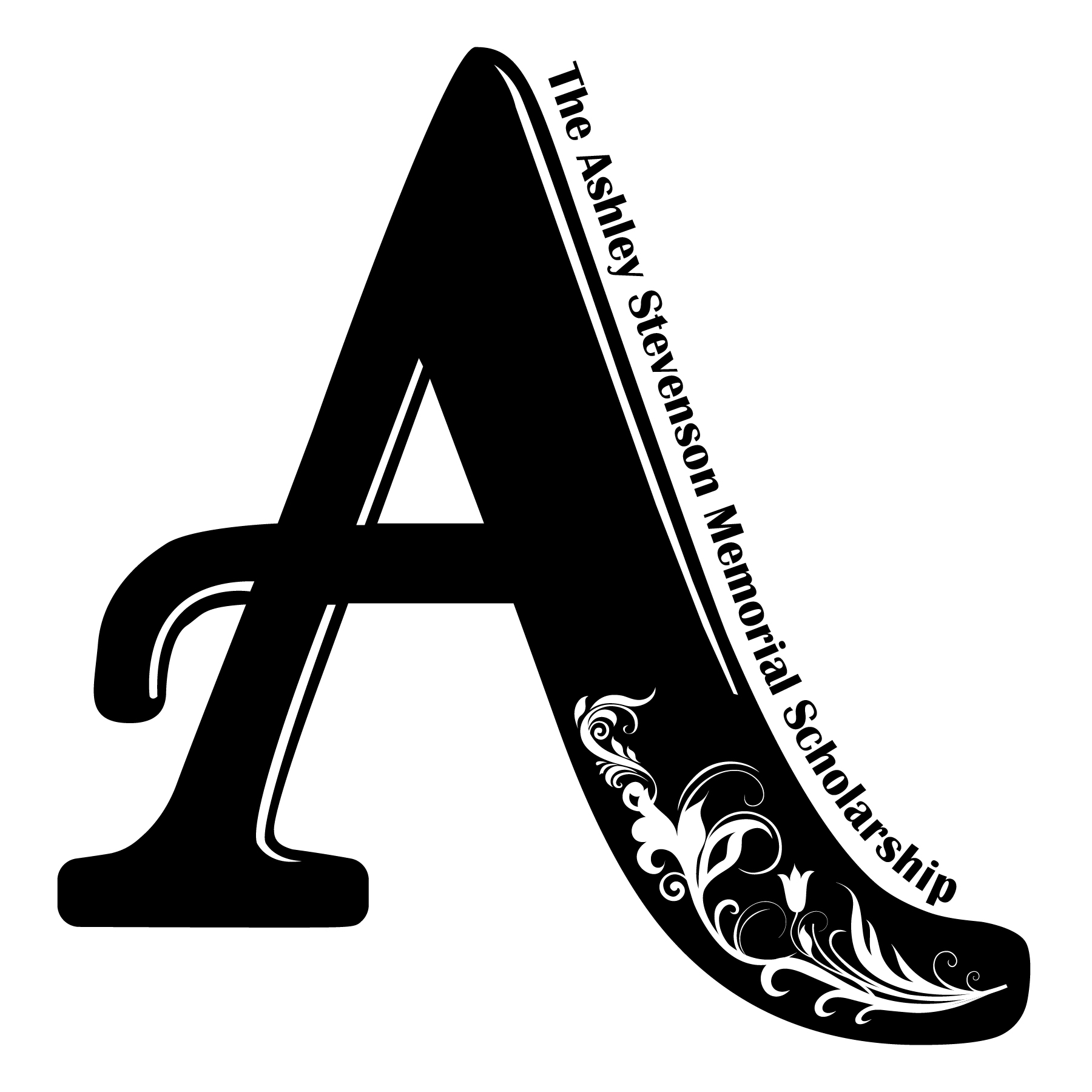 Ashley Stevenson Memorial ScholarshipSponsorship Levels and Benefits$5000 FOUNDING SPONSOR 5K Benefits: Prominent website acknowledgement as Founding SponsorIncluded in at least 10 social media posts/mentionsAcknowledgement as Founding Sponsor on all print material, to include, but not limited to: Save the Date, Invitation, Event promotional material, Posters3 banners on course (4ft x 6ft max size)Logo recognition of Founding Sponsor on T-shirt (4/color)Prominent branded opportunity on stage, i.e., podium Speaking opportunity at event 4 entries to race* In the event pro-bono media is provided to foundation: Founding Sponsor will be recognized accordingly Banquet Benefits:Prominent website acknowledgement as Founding SponsorIncluded in at least 5 social media posts/mentionsAcknowledgement as Founding Sponsor on all print material, to include, but not limited to: Save the Date, Invitation, Event promotional material, PostersFull-page ad in programProminent branded opportunity on stage areaSpeaking opportunity at event 5 tickets to event with VIP seating$1000 GOLD SPONSOR5K Benefits: Prominent website acknowledgement Included in at least 8 social media posts/mentionsAcknowledgement as Gold Sponsor on all print material, to include, but not limited to: Save the Date, Invitation, Event promotional material, Posters2 banners on course (2ft x 4ft max size)Logo recognition of Gold Sponsor on T-shirt (4/color)Prominent branded opportunity on stage, i.e., podium Speaking opportunity at event 4 entries to race* In the event pro-bono media is provided to foundation: Gold Sponsor will be recognized accordingly Banquet Benefits:Prominent website acknowledgement as Gold SponsorIncluded in at least 3 social media posts/mentionsAcknowledgement as Gold Sponsor on all print material, to include, but not limited to: Save the Date, Invitation, Event promotional material, Posters1/2-page ad in program5 tickets to event with VIP seating$500 SILVER SPONSOR5K Benefits: Website acknowledgement as Silver SponsorIncluded in at least 4 social media posts/mentionsName recognition as Silver Sponsor on all print material, to include, but not limited to: Save the Date, Invitation, Event promotional material, Posters1 banner on course (2ft x 4ft max size)Acknowledgement of Silver Sponsor on T-shirt (b/w)Prominent branded opportunity on stage, i.e., podium Speaking opportunity at event 2 entries to raceBanquet Benefits:Website acknowledgement as Silver SponsorIncluded in at least 3 social media posts/mentionsName recognition as Silver Sponsor on all print material, to include, but not limited to: Save the Date, Invitation, Event promotional material, PostersName in program2 tickets to event $250 BRONZE SPONSOR5K Benefits: Website acknowledgement as Bronze SponsorIncluded in at least 4 social media posts/mentionsName recognition as Bronze Sponsor on all print material, to include, but not limited to: Save the Date, Invitation, Event promotional material, Posters1 banner on course (2ft x 4ft max size)Acknowledgement of Silver Sponsor on T-shirt (b/w)Prominent branded opportunity on stage, i.e., podium 2 entries to raceBanquet Benefits:Prominent website acknowledgement as Bronze SponsorIncluded in at least 3 social media posts/mentionsName recognition as Bronze Sponsor on all print material, to include, but not limited to: Save the Date, Invitation, Event promotional material, PostersName in program2 tickets to event Targeted Marketing Opportunities$350 5K Water Stop – 3 available Benefits: Website acknowledgement as Water Stop SponsorIncluded in at least 2 social media posts/mentionsName recognition as Water Stop Sponsor on all print material, to include, but not limited to: Save the Date, Invitation, Event promotional material, Posters1 banner on course (4ft x 6ft max size)Recognition & Decorating opportunities at Water StopEmployee volunteer opportunity to man Water StopAcknowledgement of Water Stop Sponsor on T-shirt (b/w)2 entries to race$250 5K Registration Table – 2 available Benefits: Website acknowledgement as Registration SponsorIncluded in at least 2 social media posts/mentionsName recognition as Registration Sponsor on all print material, to include, but not limited to: Save the Date, Invitation, Event promotional material, Posters1 banner on course (4ft x 6ft max size)Recognition & Decorating opportunities at Registration TableEmployee volunteer opportunity to man RegistrationAcknowledgement of Registration Sponsor on T-shirt (b/w)2 entries to race